  	7АРАР		    	                                            ПОСТАНОВЛЕНИЕ              «28» февраль  2020 й.                       № 17                       « 28» февраля 2020 г.Об утверждении Порядка осуществления муниципального контроля заиспользованием и охраной недр при добыче общераспространенных полезных ископаемых, а также при строительстве подземных сооружений, не связанных с добычей полезных ископаемыхВ соответствии Федеральным законом от 06 октября 2003 года №131-ФЗ «Об общих принципах организации местного самоуправления в Российской Федерации», Законом Российской Федерации от 21.02.1992 № 2395-1 «О недрах», Федеральным законом от 26 декабря 2008 года № 294-ФЗ «О защите прав юридических и индивидуальных предпринимателей при осуществлении государственного контроля (надзора) и муниципального контроля», Федеральным законом от 27 июля 2010 года № 210 – ФЗ «Об организации предоставления государственных и муниципальных услуг» и Уставом сельского поселения Денискинский сельсовет муниципального района Федоровский район Республики Башкортостан, администрация сельского поселения Денискинский сельсовет муниципального района Федоровский район Республики Башкортостан ПОСТАНОВЛЯЕТ:1. Утвердить Порядок осуществления муниципального контроля за использованием и охраной недр при добыче общераспространенных полезных ископаемых, а также при строительстве подземных сооружений, не связанных с добычей полезных ископаемых на территории сельского поселения Денискинский сельсовет муниципального района Федоровский район Республики Башкортостан» (прилагается).2. Настоящее постановление опубликовать (разместить) в сети общего доступа «Интернет» на официальном сайте сельского поселения Денискинский сельсовет муниципального района Федоровский район Республики Башкортостан: http://deniskinsky.sp-fedorovka.ru/ и обнародовать на информационном стенде сельского поселения Денискинский сельсоветмуниципального района Федоровский район Республики Башкортостан, расположенном в здании администрации сельского поселения Денискинский сельсовет муниципального района Федоровский район Республики Башкортостан.3. Контроль за исполнением настоящего постановления оставляю за собой.Глава сельского поселения                                 Р.С.ГаффаровУТВЕРЖДЕНПостановлением главысельского поселенияДенискинский сельсоветмуниципального районаот 28.02.2020 года №17ПОРЯДОКосуществления муниципального контроля за использованием и охраной недр при добыче общераспространенных полезных ископаемых, а также при строительстве подземных сооружений, не связанных с добычей полезных ископаемых1. Настоящий порядок разработан в соответствии с нормативными правовыми актами:- Федеральным законом от 06.10.2003 № 131-ФЗ «Об общих принципах организации местного самоуправления в Российской Федерации»;- Федеральным законом от 26.12.2008 № 294-ФЗ «О защите прав юридических лиц и индивидуальных предпринимателей при осуществлении государственного контроля(надзора) и муниципального контроля»;- Законом Российской Федерации от 21.02.1992 № 2395-1 «О недрах»;- постановлением Правительства РФ от 30.06.2010 № 489 «Об утверждении Правил подготовки органами государственного контроля (надзора) и органами муниципального контроля ежегодных планов проведения плановых проверок юридических лиц и индивидуальных предпринимателей»;- постановлением Правительства Российской Федерации от 16.05.2011 № 373 «О разработке и утверждении административных регламентов исполнения государственных функций и административных регламентов предоставления государственных услуг»;- приказом Минэкономразвития РФ от 30.04.2009 № 141 «О реализации положений Федерального закона «О защите прав юридических лиц и индивидуальных предпринимателей при осуществлении государственного контроля (надзора) и муниципального контроля»;- Уставом сельского поселения Денискинский сельсовет муниципального района Федоровский район Республики Башкортостан.2. Муниципальный контроль на территории сельского поселения Денискинский сельсовет муниципального района Федоровский район Республики Башкортостан осуществляется в отношении юридических и физических лиц, осуществляющих добычу общераспространенных полезных ископаемых и строительство подземных сооружений в границах сельского поселения.3. Под муниципальным контролем понимается деятельность администрации сельского поселения Денискинский сельсовет муниципального района Федоровский район РБ по контролю за соблюдением юридическими и физическими лицами, требований законодательства Российской Федерации, за нарушение которых законодательством Российской Федерации, предусмотрена административная и иная ответственность (далее - обязательные требования).4. Администрация сельского поселения Денискинский сельсовет муниципального района Федоровский район РБ при организации и проведении проверок запрашивает и получает на безвозмездной основе, в том числе в электронной форме, документы и (или) информацию от юридических лиц, индивидуальных предпринимателей сведения и материалы о состоянии, использовании и охране недр.5. Должностные лица администрации сельского поселения Денискинский сельсовет муниципального района Федоровский район РБ, осуществляющие контроль имеют право:- осуществлять плановые и внеплановые проверки соблюдения обязательных требований;- запрашивать и безвозмездно получать на основании запросов в письменной форме от юридических лиц, индивидуальных предпринимателей, граждан информацию и документы, необходимые для проведения проверок, в том числе документы о правах на земельные участки и расположенные на них объекты, а также сведения о лицах, использующих земельные участки, в отношении которых проводятся проверки, в части, относящейся к предмету проверки.6. Должностные лица администрации сельского поселения Денискинский сельсовет муниципального района Федоровский район РБ при проведении проверки обязаны:- своевременно и в полной мере исполнять предоставленные в соответствии с законодательством Российской Федерации полномочия по предупреждению, выявлению и пресечению нарушений обязательных требований и требований, установленных муниципальными правовыми актами;- соблюдать законодательство Российской Федерации, органов местного самоуправления права и законные интересы юридического лица, проверка которого проводится;- проводить проверку на основании распоряжения главы администрации сельского поселения Денискинский сельсовет муниципального района Федоровский район РБ, о ее проведении в соответствии с ее назначением;- проводить проверку только во время исполнения служебных обязанностей, выездную проверку только при предъявлении служебных удостоверений;- не препятствовать руководителю, иному должностному лицу или уполномоченному представителю юридического лица, его уполномоченному представителю присутствовать при проведении проверки и давать разъяснения по вопросам, относящимся к предмету проверки;- предоставлять руководителю, иному должностному лицу или уполномоченному представителю юридического лица, его уполномоченному представителю, присутствующим при проведении проверки, информацию и документы, относящиеся к предмету проверки;- знакомить руководителя, иного должностного лица или уполномоченного представителя проверяемой организации, его уполномоченного представителя с результатами проверки;- учитывать при определении мер, принимаемых по фактам выявленных нарушений, соответствие указанных мер тяжести нарушений, а также не допускать необоснованное ограничение прав и законных интересов граждан;- доказывать обоснованность своих действий при их обжаловании юридическими лицами, в порядке, установленном законодательством Российской Федерации, органов местного самоуправления;- соблюдать сроки проведения проверки, установленные Федеральным законом;- не требовать от юридического лица документы и иные сведения, представление которых не предусмотрено законодательством Российской Федерации;- перед началом проведения выездной проверки по просьбе руководителя, иного должностного лица или уполномоченного представителя юридического лица, ознакомить их с положениями административного регламента (при его наличии), в соответствии с которым проводится проверка;- осуществлять запись о проведенной проверке в журнале учета проверок.7. Предметом проверки при осуществлении муниципального контроля является соблюдение юридическими лицами, индивидуальными предпринимателями, физическими лицами обязательных требований законодательства РФ.8. Муниципальный контроль осуществляется путем проведения плановых и внеплановых проверок. Плановые проверки в отношении юридических лиц и индивидуальных предпринимателей могут проводиться не чаще одного раза в три года.9. Плановые проверки осуществляются в соответствии с Планом проведения плановых проверок на основании распоряжения администрации сельского поселения Денискинский сельсовет муниципального района Федоровский район РБ (типовая форма распоряжения утверждена приказом Минэкономразвития РФ от 30.04.2009 № 141. По решению главы администрации сельского поселения Денискинский сельсовет муниципального района Федоровский район РБ к участию в проведении проверок могут привлекаться эксперты и экспертные организации, не состоящие в гражданско-правовых и трудовых отношениях с лицом, в отношении которого проводится проверка, и не являющиеся аффилированными лицами проверяемого лица. Основанием для начала действия данной административной процедуры является полномочие администрации сельского поселения Денискинский сельсовет муниципального района Федоровский район РБ по организации и осуществлению муниципального контроля на территории сельского поселения, закрепленное в пункте 5статьи 5 Закона «О недрах».10. Внеплановые проверки юридических лиц, индивидуальных предпринимателей проводятся в порядке и по основаниям, которые установлены Федеральным законом.11. Основаниями для проведения внеплановых проверок в отношении граждан являются:- истечение срока исполнения юридическим лицом, индивидуальным предпринимателем ранее выданного предписания об устранении выявленного нарушения обязательных требований и (или) требований, установленных муниципальными правовыми актами;- поступление в орган государственного контроля (надзора), орган муниципального контроля заявления от юридического лица или индивидуального предпринимателя о предоставлении правового статуса, специального разрешения (лицензии) на право осуществления отдельных видов деятельности или разрешения (согласования) на осуществление иных юридически значимых действий, если проведение соответствующей внеплановой проверки юридического лица, индивидуального предпринимателя предусмотрено правилами предоставления правового статуса, специального разрешения (лицензии), выдачи разрешения (согласования);12. Мотивированное представление должностного лица органа государственного контроля (надзора), органа муниципального контроля по результатам анализа результатов мероприятий по контролю без взаимодействия с юридическими лицами, индивидуальными предпринимателями, рассмотрения или предварительной проверки поступивших в органы государственного контроля (надзора), органы муниципального контроля обращений и заявлений граждан, в том числе индивидуальных предпринимателей, юридических лиц, информации от органов государственной власти, органов местного самоуправления, из средств массовой информации о следующих фактах:- возникновение угрозы причинения вреда жизни, здоровью граждан, вреда животным, растениям, окружающей среде, объектам культурного наследия (памятникам истории и культуры) народов Российской Федерации, а также угрозы чрезвычайных ситуаций природного и техногенного характера;- нарушение прав потребителей (в случае обращения в орган, осуществляющий федеральный государственный надзор в области защиты прав потребителей, граждан, права которых нарушены, при условии, что заявитель обращался за защитой (восстановлением) своих нарушенных прав к юридическому лицу, индивидуальному предпринимателю и такое обращение не было рассмотрено либо требования заявителя не были удовлетворены);13. О проведении плановой проверки юридическое лицо, индивидуальный предприниматель уведомляются должностными лицами администрации сельского поселения Денискинский сельсовет муниципального района Федоровский район РБ, осуществляющими контроль за использованием и охраной недр, не позднее чем за 3 рабочих дня до начала её проведения посредством направления копии распоряжения администрации сельского поселения Денискинский сельсовет муниципального района Федоровский район РБ о начале проведения плановой проверки заказным почтовым отправлением с уведомлением о вручении; нарочно, по факсу, по электронной почте.14. Внеплановая выездная проверка юридических лиц, индивидуальных предпринимателей, может быть проведена по основаниям, указанным в пункте 3.2.1. регламента после согласования с прокуратурой муниципального района Федоровский район не менее чем за 24 часа до начала ее проведения любым доступным способом.15. Плановые и внеплановые проверки в отношении юридических лиц, индивидуальных предпринимателей и граждан проводятся в форме документарной и (или) выездной проверки, срок проведения каждой проверки не может превышать 20 рабочих дней. В исключительных случаях, связанных с необходимостью проведения сложных и (или) длительных исследований, испытаний, специальных экспертиз и расследований на основании мотивированных предложений должностных лиц администрации сельского поселения Денискинский сельсовет муниципального района Федоровский район РБ, проводящих плановую выездную проверку, срок такой проверки может быть продлен главой администрации сельского поселения Денискинский сельсовет муниципального района Федоровский район РБ, но не более чем на 20 рабочих дней.16. При проведении проверки заверенная печатью копия распоряжения главы администрации сельского поселения Денискинский сельсовет муниципального района Федоровский район РБ о  проведении проверки вручается под роспись должностными лицами администрации сельского поселения, проводящими проверку, руководителю, или иному должностному лицу уполномоченному представителя юридического лица, индивидуального предпринимателя, его уполномоченному представителю, гражданину, его уполномоченному представителю одновременно с предъявлением служебных удостоверений. По требованию подлежащих проверке лиц должностные лица администрации сельского поселения Денискинский сельсовет муниципального района Федоровский район РБ обязаны представить информацию об этом органе, а также об экспертах, экспертных организациях в целях подтверждения полномочий.17. По просьбе руководителя, или иного должностного лица уполномоченного представителя юридического лица, индивидуального предпринимателя, его уполномоченного представителя, гражданина, его уполномоченного представителя, должностные лица администрации сельского поселения Денискинский сельсовет муниципального района Федоровский район РБ обязаны ознакомить подлежащих проверке лиц с административными регламентами проведения мероприятий по контролю и порядком их проведения.18. Должностные лица администрации сельского поселения не вправе осуществлять плановую или внеплановую выездную проверку в случае отсутствия при ее проведении руководителя, иного должностного лица или уполномоченного представителя юридического лица, индивидуального предпринимателя, его уполномоченного представителя.19. Предметом документарной проверки являются сведения, содержащиеся в документах юридического лица, индивидуального предпринимателя, устанавливающих их организационно-правовую форму, права и обязанности, документы, используемые при осуществлении их деятельности и связанные с исполнением ими требований, установленных нормативными правовыми актами органов местного самоуправления сельского поселения Денискинский сельсовет муниципального района Федоровский район РБ, исполнением предписаний должностных лиц. Организация документарной проверки (как плановой, так и внеплановой) осуществляется в порядке, установленном настоящим порядком, и проводится по месту нахождения администрации сельского поселения  Денискинский сельсовет муниципального района Федоровский район РБ.В процессе проведения документарной проверки должностными лицами, осуществляющими контроль за использованием и охраной недр, в первую очередь рассматриваются документы юридического лица, индивидуального предпринимателя, имеющиеся в распоряжении должностных лиц, осуществляющих контроль за использованием и охраной недр, в том числе уведомления о начале осуществления отдельных видов предпринимательской деятельности, акты предыдущих проверок, материалы рассмотрения дел об административных правонарушениях и иные документы о результатах, осуществленных в отношении этих юридического лица, индивидуального предпринимателя, контроля за использованием и охраной недр.В случае, если достоверность сведений, содержащихся в документах, имеющихся в распоряжении должностных лиц, вызывает обоснованные сомнения либо эти сведения не позволяют оценить исполнение юридическим лицом, индивидуальным предпринимателем требований, установленных нормативными правовыми актами органов местного самоуправления сельского поселения Денискинский сельсовет муниципального района Федоровский район РБ, должностные лица направляют в адрес юридического лица, адрес индивидуального предпринимателя мотивированный запрос с требованием предоставить иные необходимые для рассмотрения в ходе проведения документарной проверки документы. К запросу прилагается заверенная печатью копия распоряжения о проведении проверки. Указанный запрос направляется по электронной почте, почтовым отправлением, по факсу либо нарочно.При документарной проверке должностные лица администрации сельского поселения не вправе требовать у гражданина сведения и документы, не относящиеся к предмету документарной проверки. Результатом исполнения административной процедуры является завершение документарной проверки и внесение записи в журнал учета проверок соблюдения земельного законодательства (типовая форма журнала утверждена приложением № 4 к Приказу Минэкономразвития РФ от 30.04.2009 № 141).Максимальный срок исполнения процедуры – не более 20 рабочих дней20. Предметом выездной проверки являются содержащиеся в документах юридического лица, индивидуального предпринимателя сведения, а также соответствие их работников, состояние используемых указанными лицами при осуществлении деятельности территорий, зданий, строений, сооружений, помещений, оборудования, подобных объектов, транспортных средств, производимые и реализуемые юридическим лицом, индивидуальным предпринимателем товары (выполняемая работа, предоставляемые услуги) и принимаемые ими меры по исполнению требований, установленных нормативными правовыми актами органов местного самоуправления сельского поселения.Выездная проверка (как плановая, так и внеплановая) проводится по месту нахождения юридического лица, месту осуществления деятельности индивидуального предпринимателя и (или) по месту фактического осуществления их деятельности.Выездная проверка проводится в случае, если при документарной проверке не представляется возможным оценить соответствие деятельности юридического лица, индивидуального предпринимателя требованиям, установленным нормативными правовыми актами органов местного самоуправления, без проведения соответствующего мероприятия по контролю.   Гражданин, его уполномоченный представитель обязаны обеспечить проводящим выездную проверку должностным лицам органа муниципального земельного контроля и участвующим в выездной проверке экспертам, представителям экспертных организаций доступ на земельный участок.Выездная проверка начинается с предъявления служебного удостоверения должностными лицами администрации сельского поселения, осуществляющих контроль за использованием и охраной недр, обязательного ознакомления руководителя или иного должностного лица юридического лица, индивидуального предпринимателя, его уполномоченного представителя с распоряжением администрации сельского поселения о назначении выездной проверки и с полномочиями проводящих выездную проверку лиц, а также с целями, задачами, основаниями проведения выездной проверки, видами и объемом мероприятий по контролю, составом экспертов, представителями экспертных организаций, привлекаемых к выездной проверке, со сроками и с условиями ее проведения.Юридическое лицо, индивидуальный предприниматель обязан обеспечить проводящим выездную проверку должностным лицам и участвующим в выездной проверке экспертам, представителям экспертных организаций доступ на земельный участок.21. Руководитель, иное должностное лицо или уполномоченный представитель юридического лица при проведении проверки имеют право:- непосредственно присутствовать при проведении проверки, давать объяснения по вопросам, относящимся к предмету проверки;- получать от органа муниципального контроля, их должностных лиц информацию, которая относится к предмету проверки и предоставление которой предусмотрено настоящим порядком;- знакомиться с документами и (или) информацией, полученными органами государственного контроля (надзора), органами муниципального контроля в рамках межведомственного информационного взаимодействия от иных государственных органов, органов местного самоуправления либо подведомственных государственным органам или органам местного самоуправления организаций, в распоряжении которых находятся эти документы и (или) информация;- знакомиться с результатами проверки и указывать в акте проверки о своем ознакомлении с результатами проверки, согласии или несогласии с ними, а также с отдельными действиями должностных лиц органа муниципального контроля;- представлять документы и (или) информацию, запрашиваемые в рамках межведомственного информационного взаимодействия, в орган государственного контроля (надзора), орган муниципального контроля по собственной инициативе;- обжаловать действия (бездействие) должностных лиц органа муниципального контроля, повлекшие за собой нарушение прав юридического лица, при проведении проверки, в административном и (или) судебном порядке в соответствии с законодательством Российской Федерации22. По результатам проверки должностными лицами, осуществляющими контроль за использованием и охраной недр, составляется акт по установленной форме в двух экземплярах (типовая форма акта утверждена приложением № 3 к Приказу Минэкономразвития РФ от 30.04.2009 № 141).23. К акту проверки прилагаются копии документов о правах на земельные участки (при наличии), объяснения заинтересованных и иных лиц, участвовавших при проведении проверки, другие документы или их копии, связанные с результатами проверки.24. Акт проверки оформляется непосредственно после ее завершения в двух экземплярах, один из которых с копиями приложений вручается руководителю, иному должностному лицу или уполномоченному представителю юридического лица, индивидуальному предпринимателю, его уполномоченному представителю под расписку об ознакомлении либо об отказе в ознакомлении с актом проверки. В случае отсутствия руководителя, иного должностного лица или уполномоченного представителя юридического лица, индивидуального предпринимателя, его уполномоченного представителя, а также в случае отказа проверяемого лица дать расписку об ознакомлении либо об отказе в ознакомлении с актом проверки акт направляется заказным почтовым отправлением с уведомлением о вручении, которое приобщается к экземпляру акта проверки, хранящемуся в деле органа муниципального контроля. В случае, если для составления акта проверки необходимо получить заключения по результатам проведенных исследований, испытаний, специальных расследований, экспертиз, акт проверки составляется в срок, не превышающий трех рабочих дней после завершения мероприятий по контролю, и вручается руководителю, иному должностному лицу или уполномоченному представителю юридического лица, индивидуальному предпринимателю, его уполномоченному представителю под расписку либо направляется заказным почтовым отправлением с уведомлением о вручении, которое приобщается к экземпляру акта проверки, хранящемуся в деле органа муниципальногоконтроля.25. Результаты проверки, содержащие информацию, составляющую государственную, коммерческую, служебную, иную тайну, оформляются с соблюдением требований, предусмотренных законодательством Российской Федерации.26. Должностное лицо администрации сельского поселения, осуществляющее контроль за использованием и охраной недр, составляет предписание об устранении нарушения законодательства в области недропользования, в котором описывает выявленные нарушения и указывает срок для их устранения.Результатом исполнения административной процедуры является выдача предписания юридическому лицу, индивидуальному предпринимателю об устранении выявленных нарушений с указанием сроков их устранения и (или) о проведении мероприятий по предотвращению причинения вреда жизни, здоровью людей, вреда животным, растениям, окружающей среде, безопасности государства, имуществу физических и юридических лиц, государственному или муниципальному имуществу, предупреждению возникновения чрезвычайных ситуаций природного и техногенного характера, а также других мероприятий, предусмотренных федеральными законами. По результатам проведенных проверок, в случае выявления нарушений, осуществляется привлечение виновных лиц к ответственности в соответствии с законодательством Российской Федерации. Срок исполнения административной процедуры – 2 дня.27. Решения и действия (бездействие) должностных лиц органа муниципального земельного контроля, повлекшие за собой нарушение прав органов государственной власти, органов местного самоуправления, юридических лиц, индивидуальных предпринимателей, граждан при проведении проверок, могут быть обжалованы в административном и (или) судебном порядке в соответствии с законодательством Российской Федерации.28. Органы муниципального контроля, их должностные лица в случае ненадлежащего исполнения соответственно функций, служебных обязанностей, совершения противоправных действий (бездействия) при проведении проверки несут ответственность в соответствии с законодательством Российской Федерации.БАШ?ОРТОСТАН РЕСПУБЛИКА№Ы ФЕДОРОВКА РАЙОНЫМУНИЦИПАЛЬ РАЙОНХА?ИМИӘТЕ ДИНЕС АУЫЛ СОВЕТЫАУЫЛ БИЛ»М»№Е ХА?ИМИӘТЕ 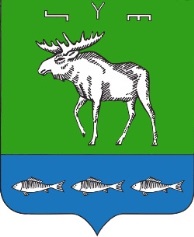 АДМИНИСТРАЦИЯ СЕЛЬСКОГО ПОСЕЛЕНИЯ ДЕНИСКИНСКИЙ СЕЛЬСОВЕТМУНИЦИПАЛЬНОГО РАЙОНАФЕДОРОВСКИЙ РАЙОН РЕСПУБЛИКИ БАШКОРТОСТАН